 equilíbrio perdido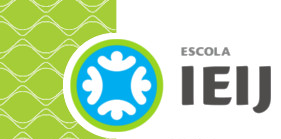 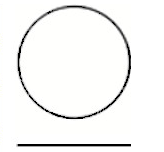 Questão 1A transformação de matérias-primas naturais em artefatos humanos cresceu de forma tão vertiginosa que, a cada semana, os novos objetos feitos pela nossa espécie superam o peso corporal de cada pessoa viva hoje.O José e a Ana querem ver quem juntou mais produtos industrializados. No final da disputa, a Ana tinha 97 pontos. Leia o que diz a Ana.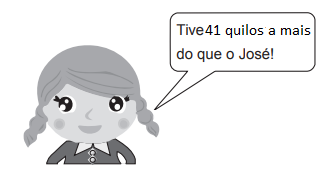 Quantos quilos de produtos tinha o José no final desse jogo?O que está sendo comparadoPara fazer a comparação de pesos, os cientistas  colocaram a soma de toda a biomassa viva —ou seja, árvores e demais vegetais, animais, fungos de tamanho macroscópico e todos os micro-organismos no solo e nas águas. A conta inclui também o peso de todos os seres humanos vivos hoje, e o de seus animais e plantas domesticados.Do outro lado, a massa antropogênica é composta pela matéria não viva:: metal, concreto, tijolos, asfalto, plástico, vidro etc. Questão 2A balança seguinte está em equilíbrio.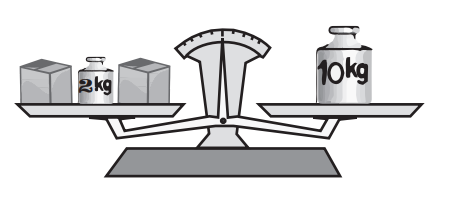 As duas caixas que estão na balança pesam o mesmo. Quanto pesa, em quilogramas, cada caixa?Questão 3Para incentivar o consumo de produtos naturais em vez de produtos industrializados no lanche, Ana fez uma pesquisa. Na escola da Ana, perguntou-se aos alunos qual o fruto de que mais gostavam. Na tabela seguinte, foram registrados os frutos escolhidos e a contagem do número de alunos que escolheram cada fruto. Cada aluno escolheu apenas um fruto.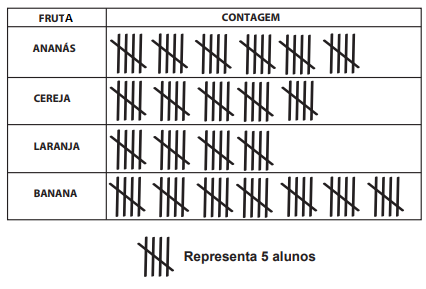 Com os registros da tabela anterior, a Ana começou a construir um gráfico. Complete corretamente o gráfico que a Ana começou a construir.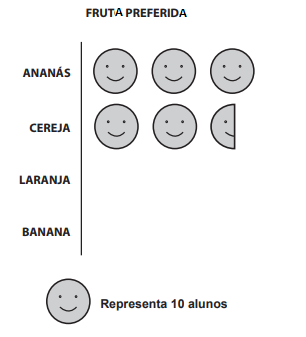 Questão 4A discussão sobre materiais produzidos a partir de matéria prima retirada da natureza gerou várias experiências. Dentre elas esta que os alunos de uma escola fizeram. A Sara e a Maria exploraram propriedades dos materiais.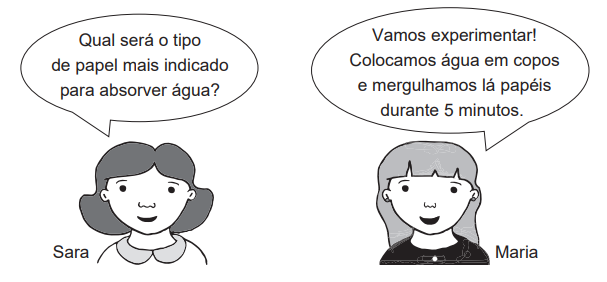 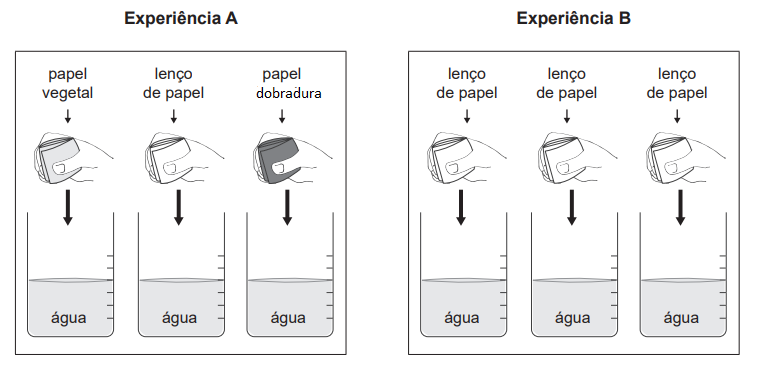 Qual é a experiência (A ou B) que permite responder corretamente à pergunta da Sara? Questão 5	Descubra o caminho para a saída. START = INÍCIOEND = FINAL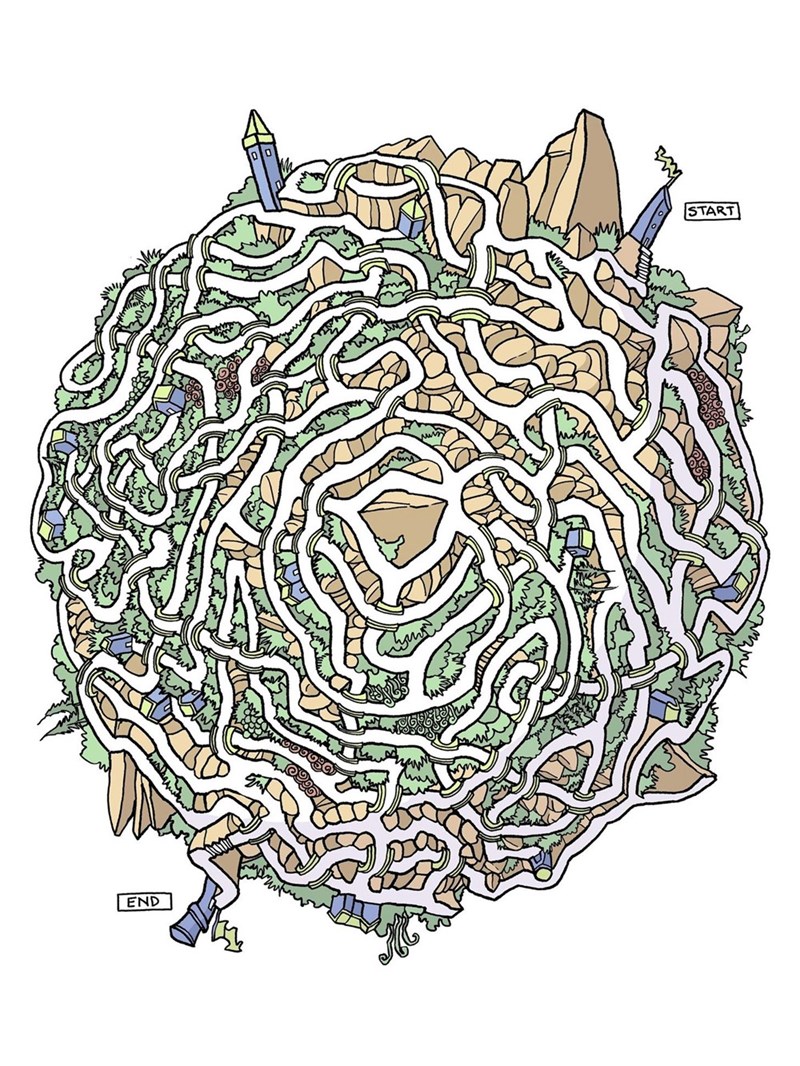 Explique como você chegou à sua resposta. Resposta: ...................................................................................................................Explique como você chegou a essa resposta. Resposta: ________ kgJustifique a sua resposta.